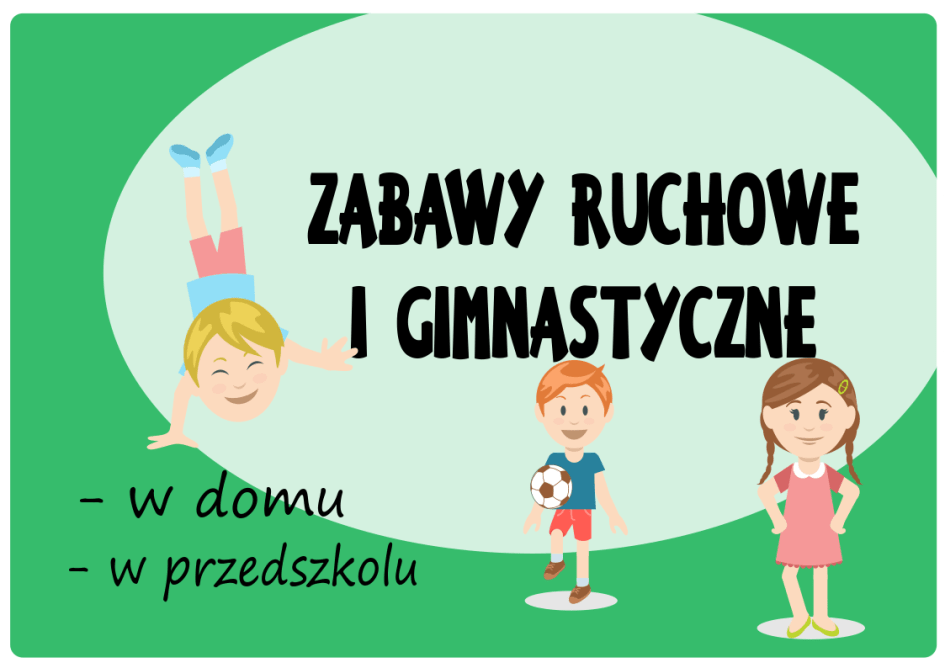 	Zabawy ruchowe i gimnastyczne dla przedszkolaków to dobra opcja dla tych, którzy ze względu na panujące zagrożenie wirusowe ograniczyli wyjścia z domu ale nie tylko! Często przeszkoda jest dużo mniej groźna – deszcz za oknem, wiatr mogą sprawić, że aktywność ruchowa znajdzie swoje miejsce wśród czterech ścian naszych domów lub przedszkola. Dziś proponuję wam zabawy które z chęcią będą wykonywać wasze pociechy. Przypominam przebieramy się w wygodny strój nie krępujący ruchów. Angażujemy wszystkich członków rodziny. Bierzemy dużą dawkę dobrego humoru i ruszamy do zabawy!!!Kto szybciej?- Rozgrzewkadzieci spacerują po dywanie, na umówiony sygnał, np. klaśnięcie jak najszybciej siadają na krześle, stają na jednej nodze, kładą się na brzuchu, itp.Wierszowanki - pokazywanki- Ręce w dole, ręce w górze,Rysujemy koło duże,Skok do góry, ręce w bok,Teraz w przód zrób jeden krok,Skok do tyłu, skok na jednej nodze,Teraz usiądź na podłodze.Ćwiczenia wzmacniające gorset mięśniowy kręgosłupa
Rodzic i dziecko lub dzieci w parach leżą na przeciwko siebie:Podawanie do siebie piłki rękami (ramiona ułożone w bok, łokcie uniesione)Siłowanie – obie osoby trzymają piłkę. Na sygnał każdy ciągnie piłkę do siebie licząc np. do pięciu. Wygrywa ten, kto zabierze piłkę.Klaskanie – dziecko powtarza rytm, którą rodzic pokaże (przy uniesionych łokciach).Dmuchanie – podawanie  do siebie piłeczki ping-pongowej dmuchając ją.Rodzic i dziecko lub dzieci w parach leżą obok siebieRzucanie – rzucamy jak dalej oburącz woreczek (lub np. kulkę papierową). Następnie czołgamy się po woreczek.Ślizganie – leżąc na podłodze (lub na kocyku) ślizgi na brzuchu (ważne, by ręce odpychały się równocześnie). Zabawę można przeprowadzić w formie zawodów rodzic – dziecko.\Rodzic i dziecko lub dzieci w parach leżą na plecach, głowami do siebieZ kijkiem – chwytamy rękami za wspólny kijek (nad głową), nogi podnoszą się dotykając go stopami i wracają na podłoże.Z kijkiem nr 2 – chwytamy rękami za wspólny kijek (nad głową), ciągniemy kijek do siebie (kto silniejszy)Profilaktyka płaskostopia i ćwiczenia wzmacniające mięśnie grzbietuRodzic i dziecko lub dzieci w pozycji siedzącejCo narysowałem? – rysujemy zakrętką butelki (trzymaną przez palce stóp) litery, cyfry, figury, zadaniem drugiej osoby jest odgadnąć co zostało zapisane/narysowanePodaj butelkę! – turlanie stopami butelki  do siebiePorządku – wrzucanie do butelki palcami stóp np. żołędzi, kulek papierowych, pogniecionych wcześniej stopamiGrzechotka – butelka wypełniona wodą z brokatem jest trzymana przez palce stóp, zadaniem dzieci jest potrząsanie butelką „grzechotką” w dowolnym rytmie, rytm może naśladować druga osobaRodzic i dziecko lub dzieci w pozycji leżącejGrzechotka nr 2 – jak wyżej, z tą różnicą, że butelkę trzymają ręce w leżeniu na brzuchu (łokcie w górze)Kółka – leżymy na brzuchu, rodzic trzyma butelkę w wyprostowanych rękach, dziecko obiema rękami (łokcie uniesione) wrzuca na butelkę kółka/obręcze. związane w pętlę sznurówkiZłap mnie – rodzic trzyma butelkę wyprostowanych rękach. Dziecko czołga się do butelki, by np. nakleić na niej naklejkę lub ją przewrócić w określonym czasie (rodzic liczy np. do 8, 10 )Kręgle – potrzebujemy do tej zabawy więcej butelek. Leżąc na brzuchu w pewnej odległości od butelek “kręgli” przewracamy je tocząc piłkę palcami stóp lub rękami (łokcie uniesione, w bok).Gimnastyka z kolorowymi kartami ( wcześniej podawałam wam takie karty)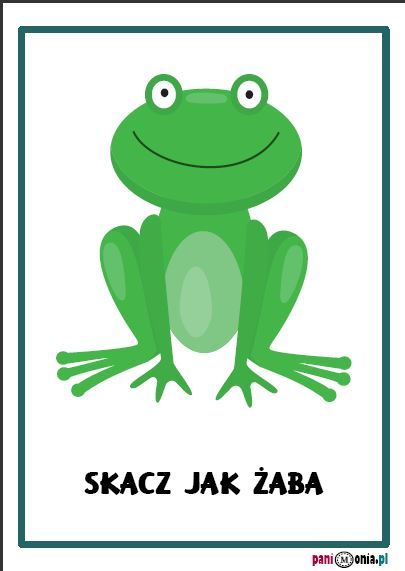 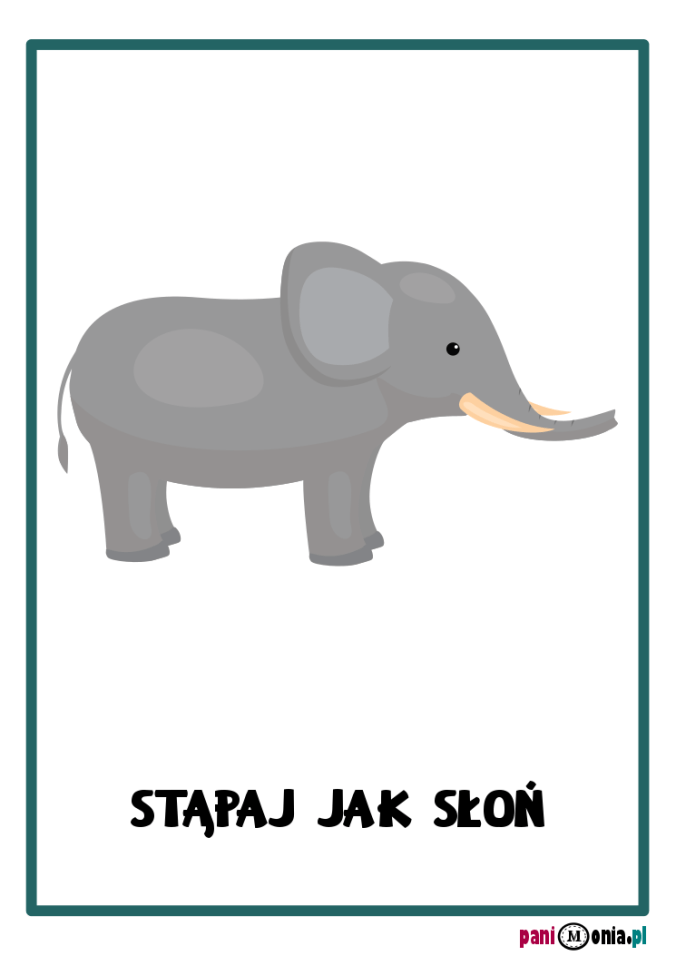 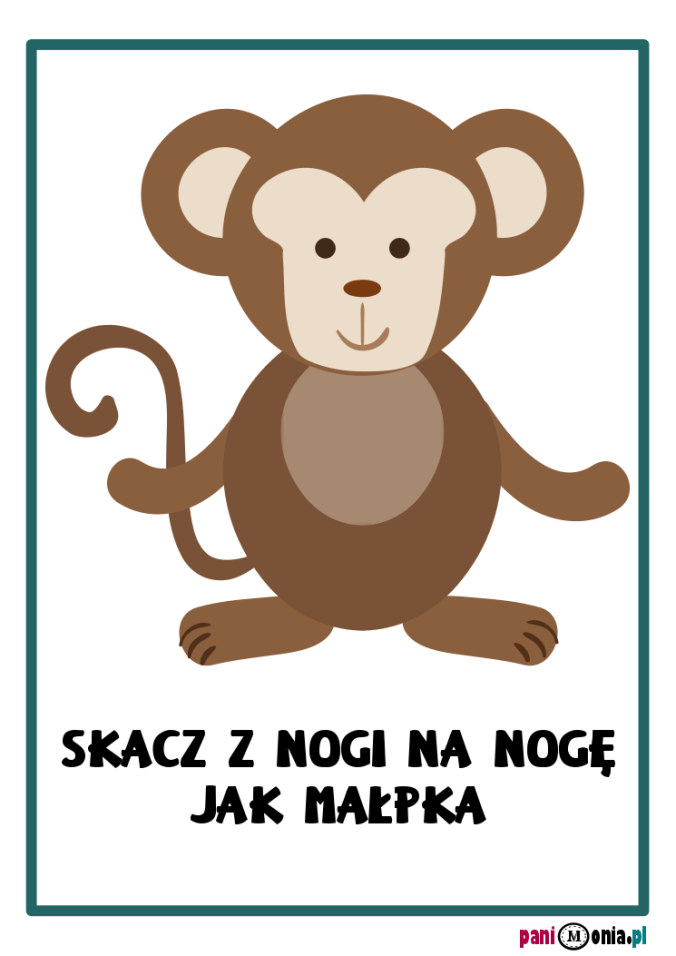 Zasada jest prosta: losujesz kartę i wykonujesz ćwiczenia. Możesz:ukryć karty w pokoju i poprosić dziecko, by je wcześniej odszukałooznaczyć działaniami i poprosić dziecko o wykonanie wylosowanych ćwiczeń Życzę udanej zabawy i dużo zdrówka!Pozdrawiam Pani Ania